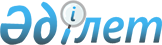 О ставках таможенных платежей на ввозимую иностранную валюту
					
			Утративший силу
			
			
		
					Постановление Правительства Республики Казахстан от 16 августа 1999 года N 1164 Утратило силу - постановлением Правительства РК от 23 мая 2001 г. N 693 ~P010693.
      Сноска. Утратило силу постановлением Правительства РК от 23.05.2001 № 693 (вступает в силу со дня его официального опубликования).
      В соответствии с Законом Республики Казахстан Z952368_ "О таможенном деле в Республике Казахстан" Правительство Республики Казахстан постановляет: 
      1. Установить ставку таможенной пошлины на ввоз юридическими лицами наличной иностранной валюты (код по ТН ВЭД СНГ 4907 00 300, из 7118 90 000 - находящиеся в обороте), в отношении которой устанавливается официальный курс Национального Банка Республики Казахстан, в размере 1 процента от номинальной стоимости ввозимой иностранной валюты. 
      2. Установить ставку таможенного сбора за таможенное оформление ввозимой валюты, указанной в пункте 1 настоящего постановления, в размере 0 процентов от ее номинальной стоимости. 
      3. Таможенному комитету Министерства государственных доходов Республики Казахстан обеспечить исполнение настоящего постановления в порядке, установленном таможенным законодательством Республики Казахстан. 
      4. Министерству государственных доходов Республики Казахстан совместно с Национальным Банком Республики Казахстан (по согласованию) в двухнедельный срок внести предложения по обложению таможенной пошлиной и таможенным сбором за таможенное оформление наличной иностранной валюты: 
      ввозимой физическими лицами; 
      в отношении которой не устанавливается официальный курс Национального Банка Республики Казахстан. 
      5. Настоящее постановление вступает в силу по истечении тридцати дней после его официального опубликования, кроме пункта 2 настоящего постановления, который вступает в силу с 3 августа 1999 года. 
      Премьер-Министр
      Республики Казахстан
      (Специалисты: Склярова И.В.,
                         Кушенова Д.С.) 
					© 2012. РГП на ПХВ «Институт законодательства и правовой информации Республики Казахстан» Министерства юстиции Республики Казахстан
				